于都县人民医院护士鞋、一次性使用外科医用擦手巾项目（项目编号：RMYY-2023-014）采购需求医院冬装护士鞋采购项目商务要求1.供应商基本资格条件1）具有独立承担民事责任的能力；2）具有良好的商业信誉和健全的财务会计制度；3）具有履行合同所必需的设备和专业技术能力；4）有依法缴纳税收和社会保障资金的良好记录；5）参加政府采购活动前三年内，在经营活动中没有重大违法记录。6）根据财政部财库〔2016〕125号文件规定，对列入失信被执行人、重大税收违法案件当事人名单、政府采购严重违法失信行为记录名单的供应商，将拒绝其参与政府采购活动。 2.定制要求：中标供应商须按照医院提供的护士鞋样款式进行定制生产，在中标通知书发出后3个工作日内提供定制鞋样，经医院确认款式、材质、尺码无误差后，按医院提供数量进行供货。3.安全要求：随每双鞋附带产品合格证吊牌（生产厂家信息：鞋子本身的面料、尺码、安全标准、洗涤方法、产地等，产品经质量检验合格），向医院出具生产厂家营业执照及生产许可证。4.供货期：合同签订后10个工作日内完成供货。5.验收：服从医院工作安排，送货并配送至医院指定科室，由医院各科室签字验收。6.售后服务：院方各科室收到护士鞋后对尺码不满意应无条件进行更换。7.货款结算：护士鞋采购项目结算须按医院采购流程进行入库、出库，供货方凭出库单开具税务发票进行报账。品目二：一次性使用外科医用擦手巾采购需求一次性使用外科医用擦手巾参数：于都县人民医院     2023年11月22日   品目一：冬装护士鞋采购需求：品目一：冬装护士鞋采购需求：闭合方式：内侧拉链鞋面材质：合成革图案：心形扣开口深度：女护士靴后跟高：5.5CM（码数和高度成对比）鞋制作工艺：手工鞋鞋头款式：圆头鞋底材质：聚氨酯（PU）跟底款式：坡底尺码：需按医院科室申报尺码定制（34----40码）内里材质：合成革功能：透气性良好，久穿不臭脚备注：按医院提供鞋样进行定制生产备注：按医院提供鞋样进行定制生产于都县人民医院2023年冬装护士鞋款式：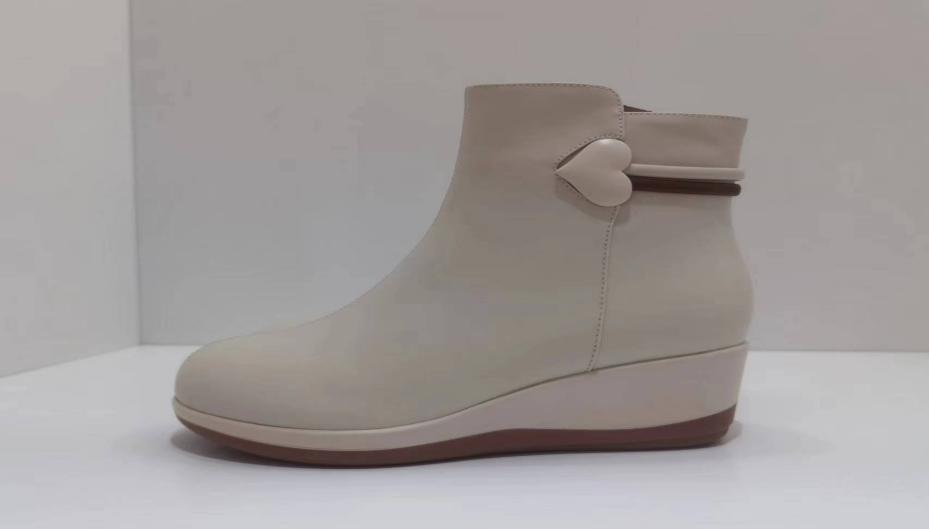 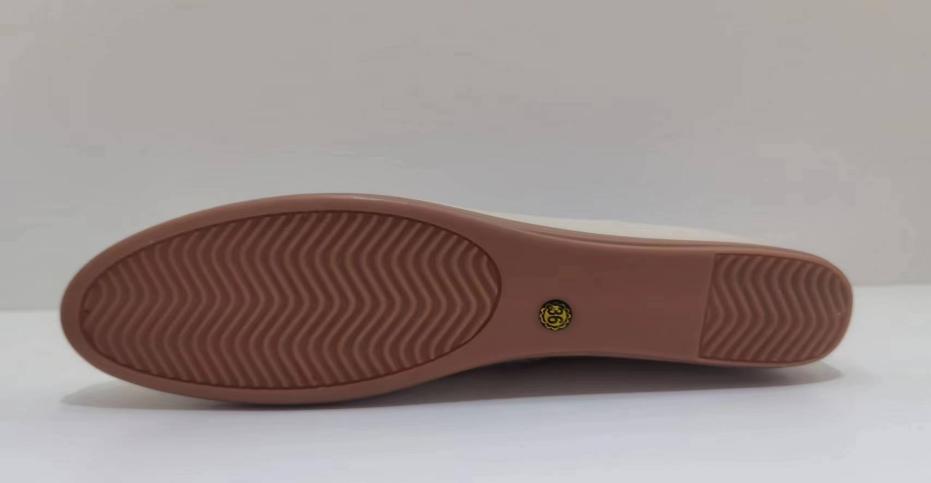 于都县人民医院2023年冬装护士鞋款式：序号技术和性能参数名称参数数值备注1克重≥60g2吸水速率≥18.3S/5cm3吸液率≥850%4白度≥89.5%5干态横向断裂强力≥28.1N6干态纵向断裂强力≥140.3N7成分无纺布8大小≥21cm*100m9消毒方式环氧乙烷10疾控中心检测报告具备无菌纸巾打开后能保持无菌的检测报告